Тема «Домашние птицы».Задание 1. Родителям рекомендуется:рассмотреть с ребенком иллюстрации с изображением домашних птиц и их семей (курица — петух — цыплята, утк а - селезень — утята, гусыня — гусь — гусята, индюшиха   - индюк — индюшата);объяснить ребенку, что эти птицы называются домашними, почему они так называются;закрепить названия птиц ;уточнить, где они живут, чем питаются и какую пользу приносят (яйцо, перо, мясо), как за ними ухаживает человек;рассказать о профессии птичницы;по возможности рассмотреть этих птиц в природе.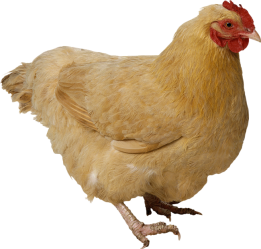 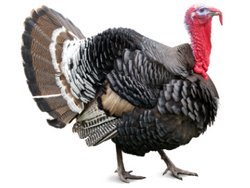 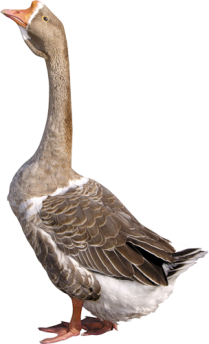 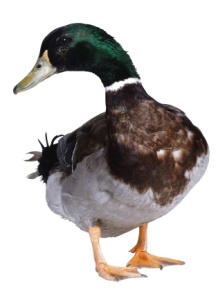 Задание 2. Отгадать загадку и выучить по выбору. © Квохчет, квохчет, детей созывает, Всех под крыло собирает.(Курица) © Хвост с узорами, сапоги со шпорами.Всех бужу, хоть часов не завожу.. .(Петух)   © Явился в желтой шубке, прощайте, две скорлупки.(Цыпленок) © Красные лапки, щиплет за пятки, беги без оглядки.(Гусь) © Катится бочка, нет на ней ни сучочка.(Яйцо) Задание 3. Дидактическая игра «Угадай, кто это». Кудах-тах-тах — снеслась в кустах. (Курица) Ку-ка-ре-ку стерегу! (Петух) Пить-пить-пить — воды попить! (Цыпленок) Кря-кря — ищу червя! (Утка)Задание 4. Дидактическая игра «Кто как разговаривает» (упражнение в словообразовании): утка (кря-кря) — крякает; гусь (га-га) — гогочет, петух (...) — ..., курица (...) — ... .Задание 5. Дидактическая игра «Один — много» (образование   множественного   числа   имени   существительного): цыпленок  —   цыплята - много цыплят;   курица - курицы, много куриц;  индюк  — …, гусь — ..., утка — ... .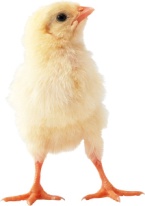 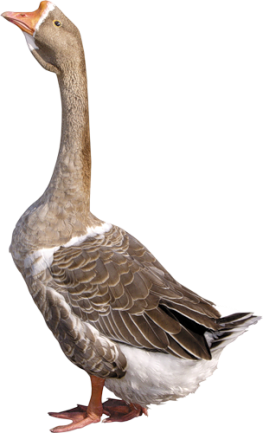 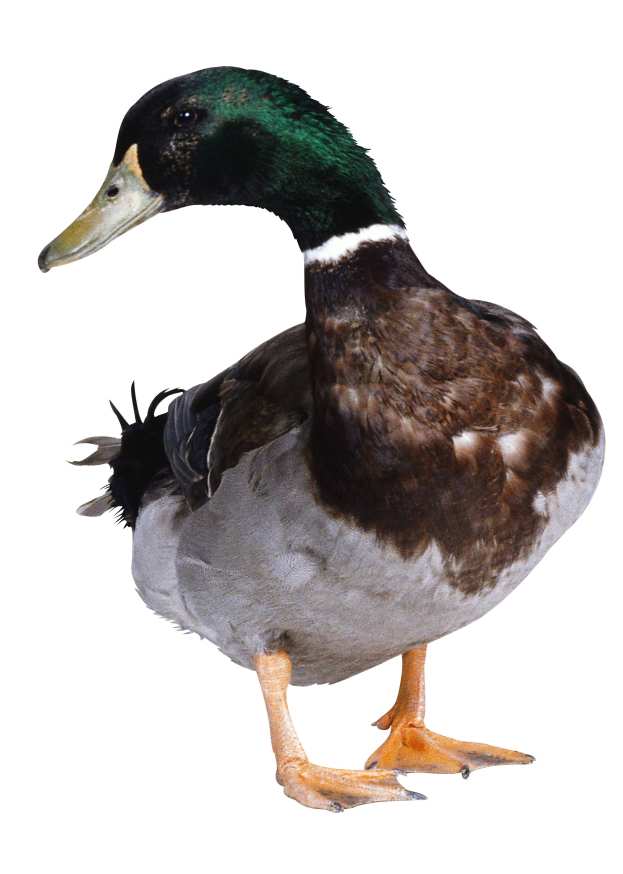 Задание 6. Дидактическая игра «У кого кто» (упражнение в словообразовании).у утки — утенок, утята;  у гусыни — ..., у индюшки — ... 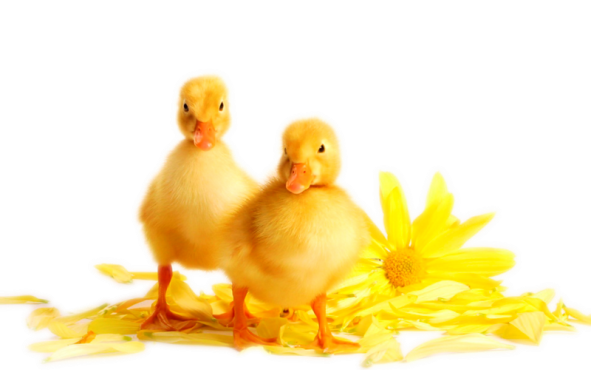 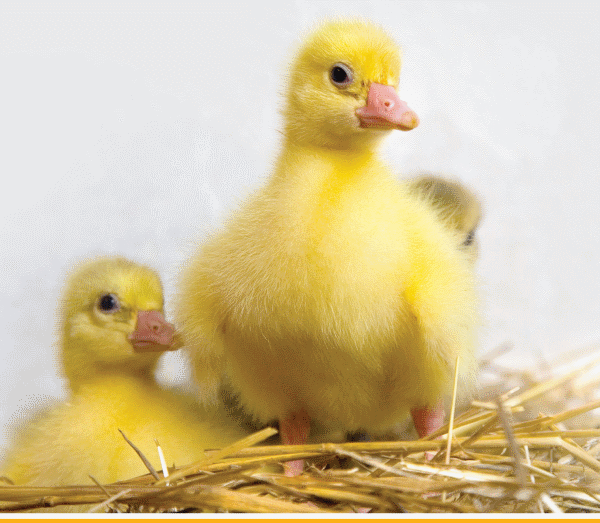 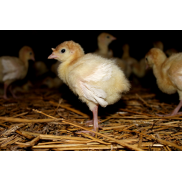 Задание 7. Дидактическая игра «Кто как передвигается»: утка (что делает?) — ходит, плавает, летает; индюшка (...) — ..., курочка (...) — ... .Задание 8. Дидактическая игра «Исправь ошибку» (на логическое мышление): у утки — гусята; у индюшки — цыплята; у курицы — утята; у гусыни — индюшата.Задание 9. Составить описательный рассказ о домашней птице по следующему плану: Кто это?Каков внешний вид? Какие повадки? Кто у этой птицы детеныши? Чем питается?Какую пользу приносит?Задание 10. Упражнение для пальчиков.Шли утята.Раз, два - шли утята.
Три, четыре - шли домой.
Вслед за ними плелся пятый,
Впереди бежал шестой,
А седьмой от всех отстал,
Испугался, запищал:
- Где вы, где вы?
- Не пищи,
- Мы тут рядом поищи.Задание 11. Прослушать и выучить по выбору следующие стихотворения:Вышла курочка гулять, свежей травки пощипать, А за ней цыплятки — желтые ребятки. «Ко-ко-ко, ко-ко-ко, не ходите далеко, Лапками гребите, зернышки ищите!».На птичьем дворе.Наши уточки  с утра — кря-кря-кря, кря-кря-кря!Наши гуси у пруда — га-га-га, га-га-га!А индюк среди двора — бал-бал-бал! Бал-бал-бал.Наши курочки в окно — ко-ко-ко, ко-ко-ко!А как Петя-петушок ранним утром поутру нам споет «Ку-ка-ре-ку!»(А. Барто)Поочередно сгибать пальцы рук, начиная с большого, а со слов «пи-пи-пи» ритмично сгибать и разгибать пальцы обеих рук.Вопрос. Кто живет на птичьем дворе?Задание 12. Вырезать картинки с изображением домашних птиц и их детенышей, составить из них картинку «Птичий двор» и вклеить ее в тетрадь.